T	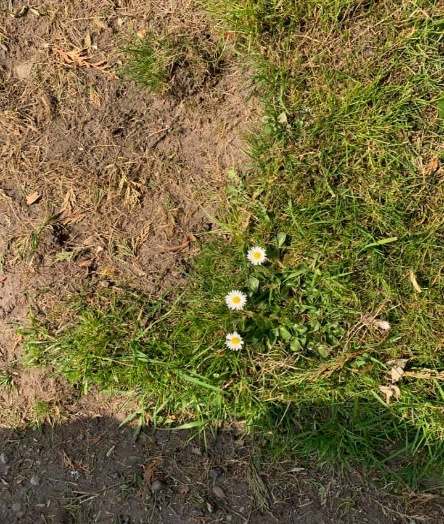 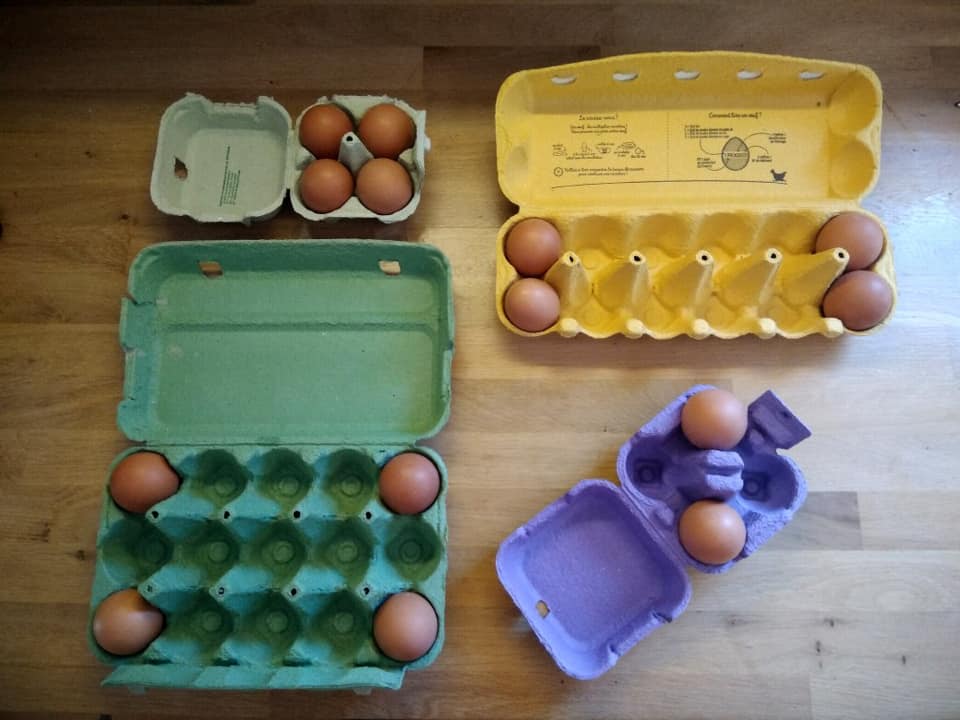 